МИНИСТЕРСТВО НАУКИ И ВЫСШЕГО ОБРАЗОВАНИЯ РОССИЙСКОЙ ФЕДЕРАЦИИФедеральное государственное бюджетное образовательное учреждениевысшего образования«КУБАНСКИЙ ГОСУДАРСТВЕННЫЙ УНИВЕРСИТЕТ»(ФГБОУ ВО «КубГУ»)Экономический факультетКафедра экономики и управления инновационными системамиКУРСОВАЯ РАБОТАОСОБЕННОСТИ ПАТЕНТНОЙ ЗАЩИТЫ В РОССИЙСКОЙ ФЕДЕРАЦИИРаботу выполнил ___________________________________ П.В. Олонцева                                                                                    (подпись)           Направление подготовки                     27.03.05 Инноватика	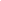 Направленность (профиль) Управление инновационными проектами и      трансфер технологий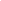 Научный руководитель канд. экон. наук, доц.                                                                      Н.Н. Аведисян                                                                       (подпись)              Нормоконтролерканд. экон. наук, доц.                                                                      Н.Н. Аведисян                                                                       (подпись)                   Краснодар 2023СОДЕРЖАНИЕВВЕДЕНИЕВ современном мире инновационная деятельность является одним из ключевых факторов экономического развития. Один из главных инструментов, обеспечивающих защиту интеллектуальной собственности, является патентная система. Патент на изобретение, полезную модель или промышленный образец позволяет охранять иностранные и отечественные разработки и продукты, облегчает внедрение новых технологий и укрепляет позиции национальной экономики на мировом рынке.В Российской Федерации существует законодательный акт, определяющий правовые основы патентной защиты – это Федеральный закон «Об охране интеллектуальной собственности». Важно отметить, что патентная система в России достаточно развита и обеспечивает эффективную защиту прав правообладателей. Однако, для того чтобы успешно получить патент на изобретение, полезную модель или промышленный образец в РФ, необходимо учесть множество нюансов и особенностей процедур и правил, регламентирующих патентную защиту.Изучение и анализ данного вопроса позволяют избавиться от дефицита информации о процессе приобретения и прекращения патентных прав, который является значимой проблемой, как для ученых и изобретателей, предпринимателей, так и для государственных структур, задействованных в процессе экономического и гражданско-правового оборота результатов исследовательской деятельности.Цель данной курсовой работы заключается в изучении особенностей патентной защиты в Российской Федерации, а также разработке рекомендаций по развитию патентной защиты в Российской Федерации. Для достижения поставленной цели необходимо выполнить следующие задачи: раскрыть особенности патентного права в законодательстве РФ;рассмотреть интеллектуальную собственность, ее понятие и формы реализации;рассмотреть мониторинг и изучение план графика нормативно-правовой базы;выявить проблемные аспекты в системе правового регулирования;проанализировать российскую систему интеллектуальной собственности;разработать рекомендации по развитию патентной защиты в Российской ФедерацииОбъектом работы являются патентные права в Российской Федерации, предметом – особенности их защиты. Для достижения поставленной цели и решения задач, в работе будут применены методы исследования, такие как системно-структурный, сравнительный, статистический и другие.Теоретической нормативной и эмпирической основой курсовой работы являются законы и правила, регулирующие патентную защиту в Российской Федерации, а также результаты исследований в данной области.Структура работы включает в себя введение, три главы, заключение и список использованных источников.1 Общие теоретические аспекты патентного права и интеллектуальной собственностиПатентное право в законодательстве РФВ Российской Федерации патентное право – это область законодательства, регулирующая отношения, связанные с получением, использованием и защитой интеллектуальной собственности. Патент – это документ, подтверждающий уникальность и охраняемость изобретения, полезной модели или промышленного образца.Законодательство Российской Федерации о патентном праве закреплено в Гражданском кодексе, Патентном законе, Законе об авторском праве и смежных правах, а также других нормативных актах [7].Патентное право в России начало развиваться на заре индустриализации, когда стало ясно, что интеллектуальная собственность является значимым фактором конкурентоспособности национальной экономики. Следует отметить, что отечественное законодательство по патентному праву претерпело многочисленные изменения и дополнения, ориентируясь на мировой опыт.Фундаментальный принцип патентного права заключается в том, что изобретения, полезные модели и промышленные образцы, обладающие новизной, промышленной применимостью и изобретательским уровнем, могут быть признаны объектами правовой охраны. Это означает, что правообладатель может получить эксклюзивное право на использование изобретения в течение определенного срока. Помимо этого, патентное право устанавливает требования к содержанию заявления на выдачу патента, к порядку проведения экспертизы, к правам и обязанностям правообладателя, к порядку использования изобретений третьими лицами и т. д.Патентное право является важным инструментом защиты инновационной деятельности, поскольку позволяет правомерно использовать результаты интеллектуальной деятельности для извлечения экономической выгоды и создания конкурентных преимуществ.Патентное право включает в себя несколько видов охраняемых объектов:– изобретения – новые и оригинальные технические решения, которые могут быть применены в промышленности и науке;– полезные модели – новые и оригинальные конструкции, устройства или изделия, которые могут быть использованы в промышленности и науке;– промышленные образцы – новые и оригинальные формы, конфигурации и орнаменты изделий промышленного производства.Выдача патента осуществляется на основе заявки, которую подает заявитель (гражданин или юридическое лицо). Заявка должна содержать описание изобретения, полезной модели или промышленного образца, а также основания для признания данного объекта изобретательским.После получения заявки на выдачу патента начинается экспертиза, которая включает в себя проверку заявки на соответствие требованиям патентного права. В случае нахождения заявки, соответствующей требованиям патентного права, выдается патент на изобретение, полезную модель или промышленный образец.Правообладатель, получивший патент на изобретение, полезную модель или промышленный образец, получает эксклюзивное право на использование этого объекта в течение определенного срока (20 лет для изобретений и полезных моделей, 15 лет для промышленных образцов). Все остальные лица, желающие использовать данное изобретение, полезную модель или промышленный образец, должны получить разрешение у правообладателя [6].Кроме того, правообладатель обязан выполнять все требования патентного права, в частности, поддерживать объект права в соответствующем техническом состоянии, уплачивать государственную пошлину, информировать общественность о наличии патента и т.д.Патентное право также регулирует отношения, связанные с лицензированием и использованием патентных прав. Лицензия на использование патента – это договор, по которому владелец патента разрешает другому лицу использовать его охраняемый объект на определенных условиях.Помимо этого, патентное право предусматривает возможность защиты патентных прав в судебном порядке. Нарушение патентных прав может повлечь за собой уплату компенсации за причиненный ущерб и иные юридические последствия.Важным аспектом патентного права является его международное измерение. Российская Федерация участвует во всех основных международных конвенциях, касающихся патентного права, таких как Парижская конвенция о защите промышленной собственности, Мадридская система международной регистрации товарных знаков, Патентная кооперация.Система патентования в России стремится к совершенствованию и приспособлению к меняющимся условиям рынка и технологического прогресса. Развивая патентное право, Российская Федерация способствует инновационному развитию и защите интересов интеллектуальной собственности.Таким образом, патентное право является важным направлением права интеллектуальной собственности. Оно регулирует отношения, связанные с защитой изобретений, полезных моделей и промышленных образцов. Законодательство Российской Федерации в области патентного права находится в постоянном развитии и ориентируется на мировой опыт. В настоящее время патентное право играет важную роль в защите прав интеллектуальной собственности и развитии национальной экономики. Интеллектуальная собственность: понятие и формы реализацииИнтеллектуальная собственность является одной из важнейших сфер экономики и права. Она включает в себя широкий спектр прав, связанных с инновациями, патентованием, авторскими правами и торговыми знаками. Она является мощным инструментом для защиты инноваций и способствует росту конкурентоспособности компаний. Интеллектуальная собственность – это юридические права на интеллектуальную продукцию, созданную отдельными лицами или организациями. Это может быть результат творческой деятельности, например, музыкальные произведения, литературные произведения, различные изобретения и технологии, программное обеспечение и т. д. Это неотъемлемая часть экономики и важный компонент права [1].Интеллектуальная собственность является двигателем экономического развития и инноваций. Она защищает от краж и неуплаты роялти, что обеспечивает стабильность бизнеса и способствует его развитию.Одним из основных преимуществ интеллектуальной собственности является то, что она позволяет компаниям защитить новые идеи и продукты от копирования. Это стимулирует инновации и увеличивает количество новых продуктов и услуг. Компании, которые имеют ИС, могут выступать на рынке с более сильной позицией, так как они могут легко удерживать свои продукты и технологии от конкурентов.Стоит отметить, что право интеллектуальной собственности распространяется на сферу искусства и производства, но почему-то не распространяется на науку (научные открытия, законы и т.д.). Происходит это потому, что они считаются бесполезными с практической точки зрения, с них нельзя извлечь прибыль и поэтому ни одно законодательство не признает научные открытия как объект интеллектуальной собственности [18].Виды интеллектуальной собственности, приведенные на рисунке 1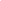 Рисунок 1 – Виды интеллектуальной собственностиИнтеллектуальная собственность может быть реализована в различных формах, таких как:  – патенты. Патенты – это юридические права на изобретение, которое дают право владельцу на защиту и коммерциализацию произведенного продукта. Патентные права обеспечивают владельцу эксклюзивное право на использование изобретения в течение определенного периода времени;– авторские права. Авторские права – это права на литературные и художественные произведения, которые защищают права автора на свое произведение. Авторские права обеспечивают автору право на защиту своего произведения от копирования и несанкционированного использования другими лицами;– торговые марки. Торговые марки – это знак, символ или логотип, который идентифицирует товары или услуги, предоставляемые компанией. Торговые марки могут быть зарегистрированы и обеспечивают компании эксклюзивное право на использование марки;– защита коммерческой тайны. Защита коммерческой тайны – это защита информации, которая является конфиденциальной и ценной для компании. Коммерческая тайна может включать в себя технологии, алгоритмы и бизнес-планы. Защита этой информации обеспечивает компании конкурентное преимущество на рынке.Таким образом, интеллектуальная собственность играет важную роль в современной экономике и праве. Она способствует развитию инноваций, конкурентоспособности и росту бизнеса. Различные формы реализации ИС, такие как патенты, авторские права, торговые марки и защита коммерческой тайны, позволяют компаниям защищать и удерживать свои продукты и технологии от копирования. Важно понимать, что ИС – это юридические права, которые обеспечивают владельцам эксклюзивное право на использование своих продуктов.2 Оценка правового регулирования интеллектуальной собственности в РФ2.1 Мониторинг и изучение план графика нормативно-правовой базыНормативно-правовая база является одним из ключевых элементов, обеспечивающих функционирование любой организации. Ее составляют законы, постановления, указы, инструкции и другие нормативные документы, которые регулируют деятельность предприятий и учреждений. Для успешной работы компании необходимо постоянно изучать и контролировать изменения в этой сфере. Для эффективной работы над этой задачей рекомендуется применение инструмента мониторинга плана графика нормативно-правовой базы [28].План графика нормативно-правовой базы (ПГНПБ) – это специальный документ, в котором содержится перечень законов и нормативных актов, которые должны быть приняты в течение определенного времени. Такой план строится с учетом конкретных задач правительства, бизнеса и общества.Мониторинг плана графика нормативно-правовой базы – это процесс изучения и анализа нормативных документов, которые были опубликованы или вступили в силу в определенном периоде времени. Цель этого процесса – своевременное обнаружение и анализ изменений в законодательстве и адаптация к новым требованиям, что позволяет снижать риски и избегать нарушений.Основными целями мониторинга и изучения плана графика нормативно-правовой базы являются:– обеспечение правовой защиты;– обеспечение эффективного функционирования организаций;– изучение новых законодательных и нормативных актов;– обеспечение соответствия действий организаций правовым нормам.Мониторинг и изучение плана графика нормативно-правовой базы проводят правительственные органы, бизнес-структуры, научные-исследовательские институты, социальные организации. В данном процессе могут участвовать квалифицированные юристы и специалисты, имеющие опыт в области правовых вопросов.Мониторинг и изучение плана графика нормативно-правовой базы могут проводиться как с помощью офлайн-методов, так и с использованием специальных программ. Офлайн-методы включают в себя ответы на законодательные запросы, анализ консультаций и выступлений юристов. Специальные программы, в свою очередь, позволяют автоматизировать процесс мониторинга и изучения плана графика нормативно-правовой базы [22].Преимущества мониторинга и изучения плана графика нормативно-правовой базы:– правильное восприятие информации;– возможность предстоять недопониманиям;– своевременное получение новой законодательной и нормативной информации;– повышение эффективности деятельности организации.Недостатки мониторинга и изучения плана графика нормативно-правовой базы:– высокая стоимость специальных программ;– необходимость постоянного обновления законодательной и нормативной информации;– перегруженность информацией.Первый шаг в мониторинге и изучении плана графиков нормативно-правовой базы – это оценка и анализ текущего состояния. Существует несколько методов, которые можно использовать для оценки и анализа ПГНПБ. Некоторые из них представлены в таблице 2.1.Таблица 2.1 – Методы оценки и анализа текущего состояния ПГНПБПримеры применения этих методов:– анализ мнений экспертов проводится путем опроса юристов, экономистов, политологов и других специалистов. Такой анализ может помочь определить, какие нормативные акты нуждаются в пересмотре. Например, эксперты могут высказать мнение, что некоторые нормативные акты являются устаревшими и необходимо заменить их более современными;– анализ статистических данных позволяет оценить текущее состояние ПГНПБ. Например, анализ может показать, что в последние годы количество принятых нормативных актов значительно увеличилось, или что органы власти, обладающие законодательной властью, принимают больше нормативных актов, чем другие органы;– анализ судебной практики может помочь определить, какие нормативные акты вызывают наибольшее количество судебных исков и почему. Например, такой анализ может показать, что некоторые нормативные акты вызывают наибольшее количество судебных исков из-за того, что они слишком нечеткие или противоречивые.Второй шаг в мониторинге и изучении ПГНПБ – это поддержание актуальности и точности. Для этого необходимо контролировать процесс разработки новых нормативных актов и изменения действующих норм.Таблица 2.2 – Методы контроля за процессом разработки новых нормативных актовПримеры применения этих методов:– участие в публичных консультациях – это возможность для граждан, экспертов, организаций и других заинтересованных лиц высказать свое мнение и предложения при разработке новых нормативных актов. Например, гражданские организации могут выступить с инициативой изменения некоторых нормативных актов, которые не соответствуют интересам их членов;– анализ проектов нормативных актов позволяет определить, какие изменения в законодательстве будут введены в ближайшем будущем. Например, анализ проектов может показать, что в ближайшие месяцы будет принят новый закон, регулирующий деятельность определенного сектора экономики;– систематический анализ изменений в законодательстве позволяет отслеживать все изменения, которые происходят в действующих нормах. Например, такой анализ может показать, что в течение последних нескольких месяцев было введено несколько важных изменений в законодательство, которые привели к появлению новых норм и правил.Финальный шаг в мониторинге и изучении ПГНПБ – это оценка эффективности. Оценка эффективности позволяет определить, насколько эффективно ПГНПБ выполняет свои функции и какие изменения необходимо внести для повышения его эффективности.Таблица 2.3 – Методы оценки эффективности ПГНПБПримеры применения этих методов:– анализ результатов мониторинга позволяет определить, какие изменения в ПГНПБ необходимы для повышения его эффективности. Например, такой анализ может показать, что в некоторых секторах экономики существует недостаточный уровень регулирования, и необходимо внести соответствующие изменения в законодательство;– сравнение с лучшими международными практиками позволяет определить, какие изменения в ПГНПБ могут повысить его эффективность. Например, такое сравнение может показать, что в других странах используются определенные методы регулирования, которые могут быть применены в национальном законодательстве;– оценка соответствия целям ПГНПБ позволяет определить, какие изменения в ПГНПБ необходимы для более эффективного достижения его целей. Например, такая оценка может показать, что некоторые положения ПГНПБ должны быть пересмотрены для более точного соответствия текущим потребностям и вызовам в обществе.Рассмотрим практический опыт использования мониторинга плана графика на примере компании, действующей в сфере транспортной логистики.Компания ООО «АвтоЛог» оказывает услуги по перевозке грузов по всей России. В связи с постоянно меняющимися нормативными требованиями, требуется эффективная система мониторинга изменений в нормативно-правовой базе.Для решения этой задачи было принято решение использовать мониторинг плана графика нормативно-правовой базы. Основными этапами работы с этим инструментом стали следующие:1. Определение нормативных документов, подлежащих мониторингу.Первоначально были выбраны наиболее значимые и релевантные нормативные документы, которые регулируют деятельность транспортных компаний. Они включали в себя:– федеральные законы, касающиеся деятельности транспортных компаний;– постановления Правительства РФ, регулирующие транспортную отрасль;– нормативные документы Федеральной службы по надзору в сфере транспорта (Росавтодор);2. Разработка плана мониторинга.На основе определенных нормативных документов был разработан план мониторинга. Он включал в себя следующие этапы:– определение периода мониторинга;– определение круга лиц, ответственных за мониторинг;– разработка схемы получения информации о новых нормативных документах;3. Мониторинг изменений.Круг лиц, занимающихся мониторингом, являются специалистами по правовым вопросам. Они ежедневно осуществляют мониторинг изменений в нормативно-правовой базе, используя специальные сервисы информационных агентств. Новые документы анализируются на предмет возможных влияний на деятельность компании.4. Анализ и распределение информации.Полученная информация анализируется и систематизируется в соответствии с заранее разработанным планом. В случае выявления изменений, имеющих отношение к деятельности компании, специалисты по правовым вопросам оценивают их влияние и рассматривают возможные способы адаптации к изменениям.5. Информирование заинтересованных лиц.После проведения анализа и оценки возможных влияний изменений на деятельность компании информация распространяется на заинтересованных лиц. Эти мероприятия направлены на обеспечение оперативности и своевременности реакции на внешние изменения.Использование мониторинга плана графика нормативно-правовой базы позволило компании ООО «АвтоЛог» интегрировать процедуру мониторинга изменений как инструмент развития бизнеса. Результатом применения этого инструмента стали не только снижение рисков нарушения нормативных требований, но и более оперативное реагирование на изменения в законодательстве.Основными достоинствами такой системы мониторинга являются:– эффективность и оперативность реакции на изменения в нормативно-правовой базе;– снижение рисков нарушений нормативных требований;– уменьшение времени на подготовку к изменениям законодательства;– постоянное совершенствование процессов получения и обработки информации о нормативных изменениях.Таким образом, мониторинг плана графика нормативно-правовой базы – это важнейший инструмент, который позволяет эффективно изучать и контролировать нормативные изменения, своевременно реагировать на них и предотвращать возможные риски и нарушения. Анализ практического опыта компании ООО «АвтоЛог» показал, что использование такой системы мониторинга является эффективным способом подготовки и адаптации к изменениям в законодательстве, поэтому рекомендуется к применению в других сферах бизнеса.2.2 Выявление проблемных аспектов в системе правового регулированияСистема правового регулирования интеллектуальной собственности РФ является сложной и многоуровневой. В ней имеется ряд правовых актов, которые регулируют права интеллектуальной собственности. Однако несмотря на то, что законодательство в этой области постоянно дорабатывается и совершенствуется, все же в нем существуют проблемные аспекты.Правовая система в сфере интеллектуальной собственности включает в себя множество различных законодательных актов, которые регулируют отношения по запатентованным изобретениям, торговым маркам, авторским правам и др. Важнейшими из них являются Закон о защите прав на средства индивидуализации юридических лиц и индивидуальных предпринимателей, Закон об авторском праве и смежных правах, Закон об изобретениях, полезных моделях и промышленных образцах, а также ряд других нормативных актов [9].Однако, несмотря на наличие всех этих законов, в правовой системе интеллектуальной собственности РФ существуют пробелы. Они могут возникать как на уровне написания законов, так и на уровне их применения.Проблемой является то, что законы не всегда максимально точно и ясно определяют понятия и правовые нормы, что может приводить к различным интерпретациям и спорам между сторонами. Также не всегда производится качественный мониторинг и контроль за исполнением законов, что ухудшает эффективность их работы.Перед тем, как перейти к рассмотрению конкретных примеров проблемных аспектов, необходимо определить, что же такое проблемные аспекты. Проблемные аспекты являются отсутствием или неполноценностью нормативного регулирования конкретных отношений в рамках действующего законодательства. В свою очередь, это может приводить к тому, что граждане и организации не могут решить свои споры на основе закона или их решения неоднозначны, что создает дополнительные проблемы и неравенство перед законом [24].Причины возникновения проблемных аспектов:– социокультурный фактор – это связанные с обществом и культурой факторы, которые оказывают влияние на законодательную деятельность. Именно общество и культура являются движущей силой формирования правовых норм и законов. Отсутствие одобрения общества или его однозначного негативного отношения к норме является основанием для ее изменения или отмены;– национальные меньшинства могут оказывать существенное влияние на решения правительства. Судебные инстанции могут признавать существование национальных особенностей, где закон полностью или частично бесполезен, а также давать правомочность отражать групповое мнение и нарушать права большинства на общественный порядок;– экономические и социальные факторы. Законодательство регулирует главным образом экономическую деятельность и социальные отношения в обществе. Неоднозначность толкования правовых норм и их неправильное реализация вызывает экономические проблемы и ущерб социальным правам. Существует несколько способов выявления проблемных аспектов в системе правового регулирования. Один из них – это анализ законодательства и правовых актов. Например, некоторые законы, принятые ранее, могут оказаться неэффективными в современных условиях, когда предприниматели и граждане все активнее взаимодействуют с органами власти. В таких случаях необходимо пересмотреть и переработать действующие законы, выработать новые, более эффективные правовые инструменты, которые будут регулировать современные отношения [5].Кроме того, порой законодательство может быть противоречивым, что также является одним из проявлений проблемных аспектов. Иногда может возникнуть ситуация, когда два закона противоречат друг другу, и не ясно, как их применять в данной ситуации. В таких случаях нужно либо изменять один из законов, либо проводить анализ конкретного случая и определять основное значение каждого вынесенного в решении аспекта.Важно отметить, что выявление проблемных аспектов в законодательстве предусматривает проведение комплексного анализа всех нормативных актов, которые регулируют интересующую граждан и организаций область практического права [4].Вторым эффективным способом выявления проблемных аспектов является анализ практики применения законодательства. На практике может возникнуть множество ситуаций, которые не регулируются действующим законодательством, и которые могут привести к неоправданному нарушению прав граждан и организаций.В этом случае для выявления проблем возможно проведение социологических исследований, анкетирования жителей, анализа прецедентов, чтобы была возможность определить, как текущие нормативные акты регулируют процессы на территории РФ, а также – каким образом данное законодательство применяться на практике.При этом, необходимо помнить, что анализ практики применения законодательства может показать не только пробелы в системе правового регулирования, но и некачественную работу судов, прокуратуры, инспекций и других соответствующих органов власти.Один из примеров проблемных аспектов – недостаток правовой защиты инновационных крупных компаний. Они могут столкнуться с ситуацией, когда государство введет новые ограничения на выпуск продукции, которые компании не могут опровергнуть ни в международных судах, ни в России.Следующее немаловажное направление – это проблемы прав граждан и организаций при оформлении законных сделок. В отличие от других правовых систем наша регулируется гражданским законодательством, и потому многие граждане могут столкнуться с непонятными для них процедурами оформления сделок. Еще один пример – это отсутствие правовой защиты граждан в отношении отрицательных последствий экологических катастроф, пожаров, аварий и т.д. В таких ситуациях нужна быстрая реакция органов власти и других соответствующих организаций совместно с чёткой и понятной законодательной базой, способной защитить права и свободы граждан.2.3 Анализ российской системы интеллектуальной собственностиЗа последние годы Российская Федерация активно внедряет меры, направленные на укрепление системы интеллектуальной собственности, включая патентную защиту. В настоящее время РФ занимает 31 место в мире по количеству поданных патентных заявок. На таблице 2.4 показано количество заявок на патент в России за последние 5 лет по данным Роспатента.Таблица 2.4 – Количество поданных патентных заявок в России (2018–2022)Как показывают данные, количество поданных патентных заявок в России постоянно растет, что свидетельствует об улучшении инновационной среды в стране.Таблица 2.5 – Количество выданных патентов в России (2018–2022)Количество выданных патентов также увеличивается, но в 2019 году произошел относительный спад. Количество выданных патентов отличается от количества поданных заявок. Чаще всего отказ в выдаче патента происходит из-за неверного оформления и неполной комплектации документов, также из-за несвоевременной оплаты пошлин или идея могла потерять свою патентоспособность. Эти факты могут быть связаны с рядом проблем, таких как высокая степень формализма в патентной системе страны и длительное время рассмотрения заявок, вместе с тем низкая юридическая грамотность населения. Таблица 2.6 – Зарегистрированные товарные знаки в России (2018–2022)Товарные знаки – одна из ключевых категорий интеллектуальной собственности. Количество зарегистрированных товарных знаков также постоянно растет и в целом, в России наблюдается положительная тенденция роста доверия инвесторов и предпринимателей к российской патентной системе.Таблица 2.7 – Количество рассмотренных заявок в Роспатенте (2018–2022)Количество рассмотренных заявок в России увеличивается, что может быть связано с увеличением ресурсов и изменением законодательных требований. Однако, российская интеллектуальная собственность пока не полностью соответствует мировым стандартам и основным требованиям международных организаций.Таким образом, на основе анализа данных можно сделать вывод, что патентная защита в России находится в стадии активного развития. Однако, несмотря на относительно положительную динамику, российская система интеллектуальной собственности должна продолжать развиваться и совершенствоваться. Поэтому выявление проблемных аспектов в системе правового регулирования является важным направлением деятельности. Существует множество способов выявления этих пробелов, но важно, чтобы они были выявлены и учтены, чтобы система правового регулирования работала на благо граждан и организаций, а также не генерировала новые проблемы. Необходимо также усовершенствовать законодательство, чтобы оно было актуальным и могло отвечать вызовам современности.3 Рекомендации по развитию патентной защиты в Российской ФедерацииПатентная защита является одной из основных форм правовой защиты интеллектуальной собственности, которая дает право владельцу патента на эксклюзивное использование изобретения и исключительное право на его производство и продажу. Патент является гарантией того, что никто другой, не рискуя каким-либо судебным иском, не сможет использовать оригинальную идею для получения коммерческой прибыли. В Российской Федерации патентная защита имеет большое значение для развития научных и технических достижений, инновационной деятельности, а также экономического развития страны в целом. В настоящий момент патентная защита в России находится на стадии активного развития, что предполагает ряд рекомендаций по развитию данной сферы [3].Во-первых, стоит отметить перспективы использования изобретательской активности в различных отраслях экономики. Сегодня многие компании ориентируются на создание уникальных инноваций, нацеленных на удовлетворение потребностей и требований потребителей. Успешная патентная защита становится важным инструментом для обеспечения экономической эффективности и конкурентоспособности компаний на мировом рынке.Во-вторых, необходимо продолжать развитие законодательства в области интеллектуальной собственности для повышения эффективности патентной защиты в России. В частности, следует обратить внимание на усовершенствование механизмов регистрации патентов в стране, а также внедрение оптимальных процедур защиты прав интеллектуальной собственности. Важно также создание специализированных центров и учреждений, которые будут осуществлять патентование изобретений и инновационных продуктов.В-третьих, необходимо усилить контроль над нарушениями прав интеллектуальной собственности. Для этого необходимо развивать механизмы борьбы с контрафактной продукцией, которая серьезно ущемляет права многих компаний и приводит к значительным экономическим потерям. К тому же следует работать над созданием конкурентной среды, которая не приводит к монополизации рынка и не искажает условия конкуренции.К тому же стоит организовывать и проводить мероприятия, обучающие семинары, совещания, «круглые столы» по вопросам, связанным с законодательством, содействовать приобретению и совершенствованию знаний в области права у граждан страны. Также стоит обратить внимание на внедрение предварительной заявки, являющейся эффективным инструментом. Те, кто придумали инновационную идею, могут сразу подать предварительную заявку и представить свое изобретение на конференции, не тратя времени на все патентные процедуры. Это позволяет им найти инвесторов и начать промышленное применение, не теряя темпа.Кроме того, высшим учебным заведениям необходимо предоставить автономию в области патентного права. В этом случае у этих организаций может появиться стимул для развития и дальнейшей коммерциализации изобретений.Такой подход позволит России занять более высокие позиции в мире в сфере инноваций и интеллектуальной собственности.ЗАКЛЮЧЕНИЕ В курсовой работе были рассмотрены основные аспекты патентной защиты в России, ее роль в инновационном развитии страны и проблемы, с которыми сталкиваются правообладатели и заявители. В первой главе были описаны виды патентов, которые выдаются в РФ – на изобретение, полезную модель и промышленный образец. Каждый вид патента имеет свои особенности и характеризуется разными требованиями, которые необходимо соблюдать при подаче заявки.Также мы рассмотрели процедуры выдачи и охраны патентов, в том числе этапы подачи заявки на патент, процедура экспертизы, возможности оспаривания патентов и действия правообладателя в случае нарушения патентных прав.Особое внимание было уделено обзору недостатков патентной защиты в России. Были рассмотрены проблемы, связанные с длительностью рассмотрения заявок на патенты, что может затянуться на несколько лет, что является серьезным препятствием в инновационном развитии. Также были рассмотрены сложности в процедурах оспаривания патентов, которые могут вытекать из несовершенства законодательства или нечеткость его толкования. Отсутствие прозрачности в системе патентной защиты также становится серьезным препятствием для правообладателей.Для решения некоторых из этих проблем в России принимаются соответствующие меры. Например, в 2019 году был принят закон, сокращающий сроки изобретательских процедур. Это позволило сократить время экспертизы заявок на патенты, касающиеся промышленных образцов и полезных моделей, до 6 месяцев и, в некоторых случаях, до 2 месяцев. Также введены новые виды патентов, такие как патент на селекционное достижение и патент на топологию интегральных микросхем, что говорит о продолжающемся развитии системы патентной защиты в России.Тем не менее, остается еще много проблем, которые требуют решения. Например, для улучшения прозрачности системы патентной защиты необходимо оптимизировать процедуру публикации информации о поданных заявках. Кроме того, остается проблемой дефицит квалифицированных экспертов в Роспатенте, что снижает качество проводимых экспертиз.Таким образом, патентная защита является важным инструментом в защите прав интеллектуальной собственности. В России патентная защита является одним из важнейших факторов инновационного развития, но требует дальнейшего совершенствования и устранения выявленных проблем. Необходимы последовательные и целенаправленные меры для улучшения процедур патентной защиты, а также обеспечения прозрачности и защиты правообладателей.СПИСОК ИСПОЛЬЗОВАННЫХ ИСТОЧНИКОВАлександров, Е. В. Защита интеллектуальной собственности и патентоведение : курс лекций / Е. В. Александров, А. В. Игнатов ; М–во образования и науки РФ, Тул. гос. ун-т. – Тула : Издательство ТулГУ, 2015. – 265 с. – ISBN 978-5-7679-2857-6.Андрейчиков, А. В. Стратегический менеджмент в инновационных организациях. Системный анализ и принятие решений. Учебник / А.В. Андрейчиков, О.Н. Андрейчикова. – М.: Вузовский учебник, Инфра-М, 2014. – 400 c. – ISBN 978-5-9558-0225-1.Аюпова, А. Р. Некоторые проблемы российского патентного права / А. Р. Аюпова, Н. Г. Хабиров. – Текст: непосредственный // Международный научно-исследовательский журнал. – 2016. – № 11 (53). – С. 81–83. – URL: https://research-journal.org/archive/11-53-2016-november/nekotorye-problemy-rossijskogo-patentnogo-prava (дата обращения: 20.05.2023).Борисова, Н.К. О некоторых противоречиях в сфере гражданско-правового регулирования отношений при патентовании изобретений в Российской Федерации // Юрист. 2011. №8.  –  С. 19–22. Винокуров, А.А., Ноговицын Р.Р. Интеллектуальная собственность университета как инструмент конкурентного преимущества // Проблемы современной экономики – 2015. – С. 235–237. – EDN TSKIOF.Гаврилов, Э. П. Инновации и патентное право / Э. П. Гаврилов. – Текст: непосредственный // Патенты и лицензии. – 2011. – № 3. – С. 52–58.Городов, О. А. Патентное право / О. А. Городов. – 2-е изд. – Москва: Проспект, 2013. – 365 c. – ISBN 978-5-392-24272-6.Гражданский кодекс Российской Федерации (часть четвертая) от 18.12.2006 N 230-ФЗ (ред. от 18.07.2019). – Текст: электронный // http://www.consultant.ru: [Электронный ресурс]. – URL: http://www.consultant.ru/document/cons_doc_LAW_64629/8c716dad2c92aeb174 6dd450d8b242f6e346dfb6/ (дата обращения: 20.05.2022).Джалилов, Э.А. Юридическая ответственность в сфере интеллектуальной собственности как межотраслевой институт права // Вектор науки Тольяттинского государственного университета – 2015.  – С. 108–110. Джермакян, В.Ю. Комментарий к главе 72 «Патентное право» Гражданского кодекса РФ (4-е электронное издание, переработанное и дополненное) [Электронный ресурс] // Справочно-правовая система «КонсультантПлюс».Дмитриев, А.И. Прекращение действия правовой охраны товарного знака // Общество: политика, экономика, право – 2017. №10. – URL: https://cyberleninka.ru/article/n/prekraschenie-deystviya-pravovoy-ohrany-tovarnogo-znaka (дата обращения: 20.05.2023). Калиничева, Е.П. Правовая природа принудительной лицензии на изобретение, полезную модель промышленный образец и селекционное достижение // Гуманитарные и социально-экономические науки. 2010. № 3. С. 115–117. – EDN MVVYSX. Касьянов, A.C. Участие исключительных прав в обороте // Адвокат. – 2010. – № 4. С. 29Конституция Российской Федерации (принята всенародным голосованием 12.12.1993) (с учетом поправок, внесенных Законами РФ о поправках к Конституции РФ от 30.12.2008 N 6-ФКЗ, от 30.12.2008 N 7-ФКЗ, от 05.02.2014 N 2-ФКЗ) // Собрании законодательства РФ. 2014. № 9. Ст. 851. Корчагина, Н.П. Как доказать право авторства // Третейский суд. 2006. № 1. С. 161–166.Линник, Л. Н. Высокие патентные технологии и перспективы их использования. Интеллектуальные ресурсы, интеллектуальная собственность, интеллектуальный капитал. / Л. Н. Линник. – 11-е изд. – Москва: Издательство академии народного хозяйства при правительстве РФ, Центр коммерциализации технологий., 2001. – 78 c. – Текст: непосредственный.Молчанов, А. А. Особенности правового регулирования интеллектуальной собственности и защиты авторских прав в системе МВД России / А. А. Молчанов, Е. С. Афанасьева. – Текст: непосредственный // Вестник Санкт-Петербургского университета МВД России. – 2017. – № 1 (73). – С. 110–116.Моргунова, Е. А. Право интеллектуальной собственности: актуальные проблемы: Монография / Е.А.Моргунова, С.М.Михайлов, А.А.Рябов, Б.А.Шахназаров; Под общ. ред. Е.А.Моргуновой – М.: Норма: НИЦ ИНФРА-М, 2014. – 176 с.Павлова, Е.А. Актуальные проблемы совершенствования части четвертой ГК РФ // Вестник гражданского права. 2011. №5.Патентное право: Постатейный комментарий главы 72 Гражданского кодекса Российской Федерации. Под ред. П.В. Крашенинникова. М.: Статут, 2010.Пиленко, А.А. Право изобретателя. М.: Статут, 2001Пиленко, А. А. Патенты, охраняющие интеллектуальные права, и их функции: специальность 12.00.03. «Гражданское право; предпринимательское право; семейное право; международное частное право»: диссертация на соискание ученой степени кандидата юридических наук / Пиленко Александр Александрович. – Москва, 2017. – 172 c. – Текст: непосредственный.Понкин, И. В. О критериях патентоспособности изобретений в области биообъектов, биоматериалов и биотехнологий / И. Понкин. – Текст: непосредственный // Интеллектуальная собственность. Промышленная собственность. – 2016. – № 8. – С. 41–50.Ситдикова, Роза Иосифовна. Право интеллектуальной собственности: учебное пособие / Р. И. Ситдикова. Казань: Казанский университет, 2011, 126 сСоболев, А.Ю. Продление срока действия исключительных прав и патента на изобретение, относящееся к лекарственному средству, пестициду или агрохимикату, – кто виноват и что делать? // Изобретательство. 2009. и. 9. №7.Соколов, Д. Ю. Патентная защита разработок в России. Некоторые проблемы / Д. Ю. Соколов. – Текст: непосредственный // Наноиндустрия. – 2013. – № 6. – С. 82–87.Соколов, Д. Ю. Проблемы патентной защищенности отечественных разработок и их решение / Д. Ю. Соколов. – Текст: непосредственный // Менеджмент и бизнес-администрирование. – 2013. – № 1. – С. 154–166.Солодовников, М.В. Особенности правового регулирования деятельности подразделений экономической безопасности и противодействия коррупции по защите интеллектуальной собственности // Юридическая наука и практика: Вестник Нижегородской академии МВД России – 2015.Соотношение гражданско-правовой и иной правовой охраны авторских прав / Р. И. Ситдикова ; [науч. ред. – д.ю.н., проф. М. Ю. Челышев] Казань : Казанский университет, 2011. – 165 с. Черкасова, О. В. Защита интеллектуальной собственности: учеб. пособие/ Урал. федер. ун-т. Екатеринбург, 2017. – 102 с. – Текст: непосредственный.Введение……………………………………………………………………………………………………Введение……………………………………………………………………………………………………Введение……………………………………………………………………………………………………31Общие теоретические аспекты патентного права и интеллектуальной собственности……….……..…………………………………….………………………………Общие теоретические аспекты патентного права и интеллектуальной собственности……….……..…………………………………….………………………………51.1Патентное право в законодательстве РФ…….……..…………………………51.2Интеллектуальная собственность: понятие и формы реализации…………………………………...…………………………………………………82Оценка правового регулирования интеллектуальной собственности в РФ………………………………………………………………………………………………………Оценка правового регулирования интеллектуальной собственности в РФ………………………………………………………………………………………………………112.1Мониторинг и изучение план графика нормативно-правовой базы……………………………………………………………………………………………112.2Выявление проблемных аспектов в системе правового регулирования…….……..…………………………………….………….……..………192.3Анализ российской системы интеллектуальной собственности……………………………………………………………………………233    Рекомендации по развитию патентной защиты в Российской дааФедерации……………………………………………………………………………………………3    Рекомендации по развитию патентной защиты в Российской дааФедерации……………………………………………………………………………………………3    Рекомендации по развитию патентной защиты в Российской дааФедерации……………………………………………………………………………………………26Заключение……………………………………………………………………………………………………Заключение……………………………………………………………………………………………………Заключение……………………………………………………………………………………………………28Список использованных источников………….............................................................................Список использованных источников………….............................................................................Список использованных источников………….............................................................................30МетодОписаниеАнализ мнений экспертовОпрос экспертов для определения того, какие нормативные акты являются наиболее важными и нуждаются в пересмотреАнализ статистических данныхАнализ данных о количестве принятых нормативных актов, органах, которые их приняли, а также о количестве и характере изменений в действующих нормахАнализ судебной практикиАнализ судебных решений для определения того, какие нормативные акты вызывают наибольшее количество судебных исковМетодОписаниеУчастие в публичных консультацияхУчастие в публичных консультациях, проводимых государственными органами при разработке новых нормативных актовАнализ проектов нормативных актовАнализ проектов нормативных актов, которые готовятся к принятиюСистематический анализ изменений в законодательствеСистематический анализ изменений в действующем законодательствеМетодОписаниеАнализ результатов мониторингаАнализ результатов мониторинга для определения того, какие изменения в ПГНПБ необходимы для повышения его эффективностиСравнение с лучшими международными практикамиСравнение с лучшими международными практиками для определения того, какие изменения в ПГНПБ могут повысить его эффективностьОценка соответствия целям ПГНПБОценка соответствия целям ПГНПБ для определения того, какие изменения в ПГНПБ необходимы для более эффективного достижения его целейГодКол-во поданных заявок, ед.20187606220198750920209392620211070302022112041ГодКоличество выданных патентов, ед.201870157201966062202070339202174544202282781ГодЗарегистрированные товарные знаки, ед.201866006201966707202068048202170860202281137ГодКоличество рассмотренных заявок, ед.2018836542019829142020889922021996222022106515